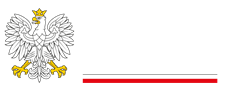 						      Załącznik 4                                                                                                                                                                         (miejscowość, data)(dysponent części budżetowej)…………………………………….(numer i nazwa części budżetowej)…………………………………(symbol sprawy)Minister Finansów (minister właściwy ds. budżetu)ul. Świętokrzyska 12WarszawaWniosek o zmianę decyzji nr …….. 
o zapewnieniu finansowania / dofinasowania realizacji przedsięwzięciaNa podstawie art. 153 ust. 1 pkt 1 ustawy z dnia 27 sierpnia 2009 r. o finansach publicznych 
(Dz. U. z 2022 r. poz. 1634, z późn. zm.) oraz w związku z § 5 rozporządzenia Ministra Finansów 25 listopada 2022 roku w sprawie wniosków o udzielenie zapewnienia finansowania lub dofinansowania z budżetu państwa projektów finansowanych z udziałem niektórych środków pochodzących z budżetu Unii Europejskiej oraz niepodlegających zwrotowi środków z pomocy udzielonej przez państwa członkowskie Europejskiego Porozumienia o Wolnym Handlu (EFTA) (Dz. U. poz. 2594) proszę o zmianę decyzji nr ………………… z dnia …………… o zapewnieniu finansowania / dofinansowania projektu pn. ……………………. realizowanego w ramach Programu ……………………. przez …………….. (jednostka realizująca), w następujący sposób.Jest:w limicie ustalonym na ten cel w ustawach budżetowych na lata ……… uwzględnione zostaną środki 
w wysokości: …………….. zł (słownie złotych: …………)z tego:                                                                                                                               Winno być :w limicie ustalonym na ten cel w ustawach budżetowych na lata ……. uwzględnione zostaną środki 
w wysokości: ……………. zł (słownie złotych: …………)z tego:                                                                                                                               Przedmiotowy wniosek polega na zmniejszeniu / zwiększeniu kwoty decyzji z …... zł do kwoty …… zł 
tj. o kwotę  …….... zł. Powyższe jest wynikiem ……. (wskazać uzasadnienie zmiany)         …...................................................(dysponent części budżetowej)  							  (podpis, pieczęć imienna, data / podpis elektronicznydysponenta części  budżetowej lub osoby upoważnionej do jego reprezentowania)Akceptacja ministra odpowiedzialnego za przygotowanie i realizację Programu, którego dotyczy wniosek.........................................................................(podpis, pieczęć imienna, data / podpis elektroniczny ministra lub osoby upoważnionej do jego reprezentowania)Załącznik do wniosku o zmianę decyzji nr …. o zapewnieniu finansowania / dofinansowania realizacji przedsięwzięciaInformacja o stanie realizacji wszystkich postępowań w ramach decyzji nr………..(podać numer) o zapewnieniu finansowania przedsięwzięcia Czy zmiana decyzji o zapewnieniu finansowania lub dofinansowania realizacji przedsięwzięcia dotyczy wydatków (informacja odnosi się do całkowitej wartości decyzji po wnioskowanych zmianach):- kwalifikowalnych (podać kwotę) ……..  PLN, w tym w latach:	20…r. - ………PLN	20…r.- ………PLN	20…r.- ………PLN- niekwalifikowalnych (podać kwotę)  ……….PLN, w tym w latach:	20….r.- ………PLN	20…r.- ………PLN	20…r.- ………PLNAktualna całkowita wartość przedsięwzięcia: Ogółem - ………………………………zł, z tego:	- finansowanie - …………………………………….zł,	- współfinansowanie - ……………………………..zł.Aktualny termin realizacji przedsięwzięcia:Czy wnioskowane zmiany są zgodne z umową/decyzją o dofinansowanie projektu/przedsięwzięcia (należy podać datę podpisania i nazwę aktualnego dokumentu)? Jeśli nie, to należy podać przyczyny.Osoby wyznaczone do kontaktu w przypadku potrzeby udzielenia dodatkowych wyjaśnień lub uzupełnień:u dysponenta części budżetowej: ……………………………………………………………………………….                    (imię i nazwisko, telefon, e-mail )u instytucji odpowiedzialnej za przygotowanie i realizację programu, w ramach którego realizowane jest przedsięwzięcie: …………………………………………………………………………………                      (imię i nazwisko, telefon, e-mail). Sprawdził/a pod względem formalnym i rachunkowym......................................................................................podpis, pieczęć imienna / podpis elektroniczny głównego księgowego części budżetowej lub osoby upoważnionejdo jego reprezentowania                   w złotychLataLataŚrodki krajowe (współfinansowanie)Środki krajowe (współfinansowanie)Środki krajowe (finansowanie)Środki krajowe (finansowanie)Budżet środków europejskichRazemRazem20...20...20...20...………..………..RazemRazem                  w złotychLataLataŚrodki krajowe (współfinansowanie)Środki krajowe (współfinansowanie)Środki krajowe (finansowanie)Środki krajowe (finansowanie)Budżet środków europejskichRazemRazem20...20...20...20...………..………..RazemRazemL.p.Nazwa zadania do sfinansowania z wnioskowanych środkówWartość zadania do sfinansowania z wnioskowanych środków w złWartość zadania do sfinansowania z wnioskowanych środków w złRóżnica(kol.4-kol.3) w złInformacja o poszczególnych postępowaniach (liczba postępowań o zamówienia publiczne w ramach zadania i ich status, planowanym terminie przeprowadzenia, zakresie oraz wartości postępowań, które będą rozpoczęte w trybie zamówień publicznych, po uzyskaniu zapewnienia finansowania lub dofinansowania (kiedy wszczęto/rozstrzygnięto  postępowanie/podpisano umowę z wykonawcą; kwota rozstrzygnięcia postępowania lub kwota podpisanej umowy)Informacja o poszczególnych postępowaniach (liczba postępowań o zamówienia publiczne w ramach zadania i ich status, planowanym terminie przeprowadzenia, zakresie oraz wartości postępowań, które będą rozpoczęte w trybie zamówień publicznych, po uzyskaniu zapewnienia finansowania lub dofinansowania (kiedy wszczęto/rozstrzygnięto  postępowanie/podpisano umowę z wykonawcą; kwota rozstrzygnięcia postępowania lub kwota podpisanej umowy)1234567xxJest :Winno być:xJest 8:Winno być:Zadanie …Zadanie …Zadanie …Razem wartość zadań do sfinansowania w ramach wnioskowanych środków w złRazem wartość zadań do sfinansowania w ramach wnioskowanych środków w zł